                               Об имущественной поддержке субъектовмалого и среднего предпринимательства при предоставлениимуниципального имущества сельского поселения Ямакаевский сельсовет муниципального районаБлаговарский район Республики БашкортостанВ соответствии с Федеральным законом от 3 июля 2018 г. № 185-ФЗ «О внесении изменений в отдельные законодательные акты Российской Федерации в целях расширения имущественной поддержки субъектов малого и среднего предпринимательства», Постановлением Правительства РФ от 18 мая 2019 г. № 623 «О внесении изменений в постановление Правительства Российской Федерации от 21 августа 2010 г. № 645 и признании утратившим силу постановления Правительства Российской Федерации от 18 декабря 2008 г. № 961», Совет сельского поселения Ямакаевский сельсовет муниципального района Благоварский район Республики Башкортостан  решил:	1. Установить, что Администрация сельского поселения Ямакаевский сельсовет муниципального района Благоварский район Республики Башкортостан является органом, уполномоченным осуществлять:	формирование, утверждение, ведение (в том числе ежегодное дополнение) и обязательное опубликование перечня муниципального имущества, свободного от прав третьих лиц (за исключением права хозяйственного ведения, права оперативного управления, а также имущественных прав субъектов малого и среднего предпринимательства), предусмотренного частью 4 статьи 18 Федерального закона от 24 июля 2007 г. № 209-ФЗ "О развитии малого и среднего предпринимательства в Российской Федерации" (далее соответственно - муниципальное имущество, перечень), в целях предоставления муниципального имущества во владение и (или) пользование на долгосрочной основе субъектам малого и среднего предпринимательства и организациям, образующим инфраструктуру поддержки субъектов малого и среднего предпринимательства;	предоставление в установленном порядке движимого и недвижимого муниципального имущества, включенного в перечень, во владение и (или) пользование на долгосрочной основе субъектам малого и среднего предпринимательства и организациям, образующим инфраструктуру поддержки субъектов малого и среднего предпринимательства, в том числе земельных участков в аренду субъектам малого и среднего предпринимательства.          2.Утвердить прилагаемые Правила формирования, ведения, обязательного опубликования перечня муниципального имущества сельского поселения Ямакаевский сельсовет муниципального района Благоварский район Республики Башкортостан, свободного от прав третьих лиц (за исключением права хозяйственного ведения, права оперативного управления, а также имущественных прав субъектов малого и среднего предпринимательства), предусмотренного частью 4 статьи 18 Федерального закона от 24 июля 2007 года № 209-ФЗ «О развитии малого и среднего предпринимательства в  Российской Федерации». 	3. Установить, что срок рассрочки оплаты муниципального недвижимого имущества (за исключением земельных участков), арендуемого субъектами малого и среднего предпринимательства при реализации преимущественного права на приобретение арендуемого имущества в соответствии с Федеральным законом от 22 июля 2008 г. № 159-ФЗ «Об особенностях отчуждения недвижимого имущества, находящегося в государственной или в муниципальной собственности и арендуемого субъектами малого и среднего предпринимательства, и о внесении изменений в отдельные законодательные акты Российской Федерации», составляет 7 лет.	4. Признать утратившим силу решение Совета сельского поселения Ямакаевский сельсовет муниципального района Благоварский район Республики Башкортостан от 08 февраля 2019 года  № 41-306 «О правилах формирования, ведения, обязательного опубликования перечня муниципального имущества сельского поселения Ямакаевский сельсовет муниципального района Благоварский район Республики Башкортостан, свободного от прав третьих лиц (за исключением имущественных прав субъектов малого и среднего предпринимательства), предусмотренного частью 4 статьи 18 Федерального закона от 24 июля 2007 года № 209-ФЗ «О развитии малого и среднего предпринимательства в Российской Федерации».5. Разместить решение на сайте сельского поселения Ямакаевский сельсовет муниципального района Благоварский район Республики Башкортостан https://yamakai.spblag.ruГлава сельского поселенияЯмакаевский сельсовет                                                  А.А.Хусаинов      с.Ямакай21 ноября 2019 г.№ 3-25Приложение  к решению Совета сельского поселения Ямакаевский сельсовет муниципального   района Благоварский район  Республики Башкортостан от 21 ноября 2019 г. № 3-25Правилаформирования, ведения и обязательного опубликования перечня муниципального  имущества, свободного от прав третьих лиц (за исключением права хозяйственного ведения, права оперативного управления, а также имущественных прав субъектов малого и среднего предпринимательства), предусмотренного частью 4 статьи 18 Федерального закона от 24 июля 2007 г. № 209-ФЗ "О развитии малого и среднего предпринимательства в Российской Федерации"	1. Настоящие Правила устанавливают порядок формирования, ведения (в том числе ежегодного дополнения) и обязательного опубликования перечня муниципального  имущества, свободного от прав третьих лиц (за исключением права хозяйственного ведения, права оперативного управления, а также имущественных прав субъектов малого и среднего предпринимательства), предусмотренного частью 4 статьи 18 Федерального закона от 24 июля 2007 г. № 209-ФЗ "О развитии малого и среднего предпринимательства в Российской Федерации" (далее соответственно - муниципальное  имущество, перечень), в целях предоставления муниципального  имущества во владение и (или) в пользование на долгосрочной основе субъектам малого и среднего предпринимательства и организациям, образующим инфраструктуру поддержки субъектов малого и среднего предпринимательства.	2. В перечень вносятся сведения о муниципальном  имуществе, соответствующем следующим критериям:	а) муниципальное  имущество свободно от прав третьих лиц (за исключением права хозяйственного ведения, права оперативного управления, а также имущественных прав субъектов малого и среднего предпринимательства);	б) в отношении муниципального  имущества федеральными законами не установлен запрет на его передачу во временное владение и (или) пользование, в том числе в аренду на торгах или без проведения торгов;	в) муниципальное  имущество не является объектом религиозного назначения;	г) муниципальное  имущество не является объектом незавершенного строительства, объектом жилищного фонда или объектом сети инженерно-технического обеспечения, к которому подключен объект жилищного фонда;	д) в отношении муниципального  имущества не принято решение сельского поселения Каргалинский сельсовет муниципального района Благоварский район Республики Башкортостан о предоставлении его иным лицам;	е) муниципальное  имущество не подлежит приватизации в соответствии с прогнозным планом (программой) приватизации муниципального имущества;	ж) муниципальное  имущество не признано аварийным и подлежащим сносу или реконструкции;	з) земельный участок не предназначен для ведения личного подсобного хозяйства, огородничества, садоводства, индивидуального жилищного строительства;	и) земельный участок не относится к земельным участкам, предусмотренным подпунктами 1 - 10, 13 - 15, 18 и 19 пункта 8 статьи 39.11 Земельного кодекса Российской Федерации, за исключением земельных участков, предоставленных в аренду субъектам малого и среднего предпринимательства;	к) в отношении муниципального  имущества, закрепленного на праве хозяйственного ведения или оперативного управления за муниципальным унитарным предприятием, на праве оперативного управления за муниципальным  учреждением, представлено предложение такого предприятия или учреждения о включении соответствующего муниципального  имущества в перечень;	л) муниципальное движимое имущество не относится к имуществу, которое теряет свои натуральные свойства в процессе его использования (потребляемым вещам), к имуществу, срок службы которого составляет менее 5 лет или которое не подлежит предоставлению в аренду на срок 5 лет и более в соответствии с законодательством Российской Федерации.	3. Внесение сведений о муниципальном  имуществе в перечень (в том числе ежегодное дополнение), а также исключение сведений о муниципальном  имуществе из перечня осуществляются постановлением Администрации сельского поселения Ямакаевский сельсовет муниципального района Благоварский район Республики Башкортостан (далее - уполномоченный орган) об утверждении перечня или о внесении в него изменений на основе предложений рабочей группы для формирования перечня, муниципальных унитарных предприятий, муниципальных учреждений, владеющих муниципальным имуществом на праве хозяйственного ведения или оперативного управления, общероссийских некоммерческих организаций, выражающих интересы субъектов малого и среднего предпринимательства, акционерного общества "Федеральная корпорация по развитию малого и среднего предпринимательства", организаций, образующих инфраструктуру поддержки субъектов малого и среднего предпринимательства, а также субъектов малого и среднего предпринимательства.	В случае внесения изменений в реестр муниципального имущества в отношении муниципального имущества, включенного в перечень, уполномоченный орган в течение 10 дней обеспечивает внесение соответствующих изменений в отношении муниципального имущества в перечень.	4. Рассмотрение предложения, указанного в пункте 3 настоящих Правил, осуществляется уполномоченным органом в течение 30 календарных дней с даты его поступления. По результатам рассмотрения предложения уполномоченным органом принимается одно из следующих решений:	а) о включении сведений о муниципальном имуществе, в отношении которого поступило предложение, в перечень с учетом критериев, установленных пунктом 2 настоящих Правил;	б) об исключении сведений о муниципальном имуществе, в отношении которого поступило предложение, из перечня с учетом положений пунктов 6 и 7 настоящих Правил;	в) об отказе в учете предложения.	5. В случае принятия решения об отказе в учете предложения, указанного в пункте 3 настоящих Правил, уполномоченный орган направляет лицу, представившему предложение, мотивированный ответ о невозможности включения сведений о муниципальном имуществе в перечень или исключения сведений о муниципальном имуществе из перечня.	6. Уполномоченный орган вправе исключить сведения о муниципальном имуществе из перечня, если в течение 2 лет со дня включения сведений о муниципальном имуществе в перечень в отношении такого имущества от субъектов малого и среднего предпринимательства или организаций, образующих инфраструктуру поддержки субъектов малого и среднего предпринимательства, не поступило:	а) ни одной заявки на участие в аукционе (конкурсе) на право заключения договора, предусматривающего переход прав владения и (или) пользования в отношении муниципального имущества, в том числе на право заключения договора аренды земельного участка;	б) ни одного заявления о предоставлении муниципального имущества, в том числе земельного участка, в отношении которого заключение указанного договора может быть осуществлено без проведения аукциона (конкурса) в случаях, предусмотренных Федеральным законом от 26 июля 2006 г. № 135-ФЗ "О защите конкуренции" или Земельным кодексом Российской Федерации.	7. Уполномоченный орган исключает сведения о муниципальном имуществе из перечня в одном из следующих случаев:	а) в отношении муниципального имущества в установленном законодательством Российской Федерации порядке принято решение Администрации сельского поселения Ямакаевский сельсовет муниципального района Благоварский район Республики Башкортостан о его использовании для муниципальных нужд либо для иных целей;	б) право муниципальной собственности на имущество прекращено по решению суда или в ином установленном законом порядке;	в) муниципальное имущество не соответствует критериям, установленным пунктом 2 настоящих Правил.	8. Сведения о муниципальном имуществе вносятся в перечень в составе и по форме, которые установлены в соответствии с частью 4.4 статьи 18 Федерального закона от 24 июля 2007 г. № 209-ФЗ "О развитии малого и среднего предпринимательства в Российской Федерации".	9. Сведения о муниципальном имуществе группируются в перечне по видам имущества (недвижимое имущество (в том числе единый недвижимый комплекс), земельные участки, движимое имущество). В отношении муниципального имущества, закрепленного за муниципальным унитарным предприятием и муниципальным учреждением, в перечне указывается наименование такого предприятия или учреждения и адрес для направления предложений о заключении договора аренды.	10. Ведение перечня осуществляется уполномоченным органом в электронной и бумажной форме.	11. Перечень и внесенные в него изменения подлежат:	а) обязательному опубликованию в средствах массовой информации - в течение 10 рабочих дней со дня утверждения;	б) размещению на официальном сайте уполномоченного органа в информационно-телекоммуникационной сети "Интернет" (в том числе в форме открытых данных) - в течение 3 рабочих дней со дня утверждения.БАШҠОРТОСТАН РЕСПУБЛИКАhЫБЛАГОВАР  РАЙОНЫ МУНИЦИПАЛЬ  РАЙОНЫНЫҢ ЯМАКАЙ АУЫЛ СОВЕТЫ АУЫЛ  БИЛӘМӘҺЕ  СОВЕТЫ	егерме hигеҙенсе сакырылыш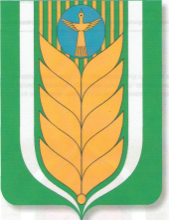  РЕСПУБЛИКА БАШКОРТОСТАН   СОВЕТ СЕЛЬСКОГО ПОСЕЛЕНИЯ                 ЯМАКАЕВСКИЙ СЕЛЬСОВЕТ              МУНИЦИПАЛЬНОГО РАЙОНА                                   БЛАГОВАРСКИЙ  РАЙОН   двадцать восьмой созыв452748,  Ямакай ауылы, Сәскә урамы, 3                  Е-mail: 801105511018@mail.ruТел. 8(34747)3-16-31; 3-16-37  452748, с. Ямакай, ул.Цветочная, 3                Е-mail: 801105511018@mail.ruТел. 8(34747)3-16-31; 3-16-37                    Қ А Р А Р         Р Е Ш Е Н И Е